Об утверждении административного регламента исполнения муниципальной функции по осуществлению муниципального земельного контроля на территории Слободо-Туринского муниципального района  В соответствии с Федеральным законом от 27 июля 2010 года № 210-ФЗ «Об организации предоставления государственных и муниципальных услуг», руководствуясь Постановлением Правительства Российской Федерации от 16 мая 2011 года № 373 «О разработке и утверждении административных регламентов исполнения государственных функций и административных регламентов предоставления государственных услуг», постановлением Правительства Свердловской области от 28.06.2012 № 703-ПП «Об утверждении Порядка разработки и принятия административных регламентов осуществления муниципального контроля на территории Свердловской области», постановлением Правительства Свердловской области от 17.10.2018 № 697-ПП «О разработке и утверждении административных регламентов осуществления государственного контроля (надзора) и административных регламентов предоставления государственных услуг», ПОСТАНОВЛЯЕТ: 1. Утвердить административный регламент исполнения муниципальной функции по осуществлению муниципального земельного контроля на территории Слободо-Туринского муниципального района (прилагается).2. Признать утратившим силу постановление администрации Слободо-Туринского муниципального района от 17.04.2017 № 141-НПА «Об утверждении административного регламента исполнения муниципальной функции по осуществлению муниципального земельного контроля на территории Слободо-Туринского муниципального района».3. Настоящее постановление опубликовать в общественно-политической газете Слободо-Туринского муниципального района «Коммунар» и на официальном сайте Администрации Слободо-Туринского муниципального района в информационно-телекоммуникационной сети «Интернет» http://slturmr.ru/.4. Настоящее постановление вступает в силу с момента опубликования.5. Контроль за исполнением настоящего постановления оставляю за собой.Глава Слободо-Туринского муниципального района	                              	        В.А. БедулевПриложениеУтвержденпостановлением АдминистрацииСлободо-Туринского муниципального района от  19.09.2019  № 408-НПААДМИНИСТРАТИВНЫЙ РЕГЛАМЕНТ ИСПОЛНЕНИЯ МУНИЦИПАЛЬНОЙ ФУНКЦИИ ПО ОСУЩЕСТВЛЕНИЮ МУНИЦИПАЛЬНОГО ЗЕМЕЛЬНОГО КОНТРОЛЯ НА ТЕРРИТОРИИ СЛОБОДО-ТУРИНСКОГО МУНИЦИПАЛЬНОГО РАЙОНАРаздел 1. Общие положенияНаименование вида муниципального контроля1. Настоящий административный регламент исполнения муниципальной функции по осуществлению муниципального земельного контроля на территории Слободо-Туринского муниципального района определяет последовательность и сроки выполнения административных процедур (действий) при исполнении муниципальной функции по осуществлению одного из видов муниципального контроля - муниципального земельного контроля - на территории Слободо-Туринского муниципального района (далее - муниципальный контроль).Наименование органа, осуществляющего муниципальный земельный контроль2. Наименование органа, исполняющего муниципальную функцию - администрация Слободо-Туринского муниципального района (далее — Администрация).Муниципальный земельный контроль от имени администрации осуществляется должностными лицами Комитета по управлению муниципальным имуществом администрации Слободо-Туринского муниципального района (далее - орган муниципального земельного контроля, должностные лица КУМИ, КУМИ).В случаях и в порядке, определенных законодательством Российской Федерации, к проведению мероприятий по осуществлению муниципального земельного контроля привлекаются эксперты (экспертные организации).Нормативные правовые акты, регулирующие осуществление муниципального контроля3. Перечень нормативных правовых актов с указанием реквизитов и источников официального опубликования размещен в региональной государственной информационной системе «Реестр государственных услуг и муниципальных услуг (функций) Свердловской области» и федеральной государственной информационной системе «Единый портал государственных и муниципальных услуг (функций).Предмет муниципального контроля4. Предметом муниципального контроля, предусмотренного настоящим административным регламентом, является деятельность уполномоченного органа по контролю за соблюдением органами государственной власти, органами местного самоуправления, юридическими лицами, индивидуальными предпринимателями, гражданами в отношении объектов земельных отношений требований законодательства Российской Федерации, законодательства Свердловской области, за нарушение которых законодательством Российской Федерации, законодательством Свердловской области предусмотрена административная и иная ответственность (далее - установленные требования).Муниципальный земельный контроль осуществляется в форме плановых (документарных и (или) выездных) проверок и внеплановых проверок (документарных и (или) выездных) в отношении юридических лиц, индивидуальных предпринимателей, граждан, органов государственной власти и органов местного самоуправления.Положения настоящего административного регламента, устанавливающие порядок организации и проведения проверок, не применяются к мероприятиям по контролю, при проведении которых не требуется взаимодействие органа муниципального земельного контроля с органами государственной власти, органами местного самоуправления, юридическими лицами, индивидуальными предпринимателями, гражданами и на указанных лиц не возлагаются обязанности по предоставлению информации и исполнению требований уполномоченного органа.Права и обязанности должностных лицпри осуществлении муниципального земельного контроля5. Должностные лица КУМИ, наделенные полномочиями на осуществление муниципального контроля (далее - должностные лица КУМИ, КУМИ),  вправе:1) беспрепятственно обследовать земельные участки, являющиеся объектами муниципального контроля, в том числе земельные участки, занятые военными, оборонными и другими специальными объектами (с учетом установленного режима посещения);2) запрашивать в соответствии со своей компетенцией и получать информацию о земельных участках и их правообладателях, документы на земельные участки и документы правообладателей земельных участков от органов государственной власти, в том числе органов, осуществляющих государственную регистрацию прав на недвижимое имущество, государственный кадастровый учет, налоговых и иных органов, от юридических лиц, индивидуальных предпринимателей;3) составлять акты по результатам проверок;4) направлять в соответствующие органы государственной власти материалы о выявленных нарушениях земельного законодательства для решения вопроса о привлечении виновных лиц к ответственности;5) обращаться в установленном порядке в правоохранительные органы за содействием в предотвращении или пресечении действий, препятствующих осуществлению законной деятельности, а также за содействием в установлении личности нарушителей;6) выдавать органам государственной власти, органам местного самоуправления, юридическим лицам, индивидуальным предпринимателям, гражданам предписания об устранении нарушений установленных требований с указанием сроков их устранения;7) проводить проверки совместно с представителями заинтересованных органов государственного и муниципального контроля.6. Должностные лица КУМИ при проведении проверки обязаны:1) своевременно и в полном объеме исполнять предоставленные в соответствии с законодательством Российской Федерации полномочия по предупреждению, выявлению и пресечению нарушений установленных требований земельного законодательства Российской Федерации;2) соблюдать законодательство Российской Федерации, права и законные интересы органа государственной власти, органа местного самоуправления, юридического лица, индивидуального предпринимателя, гражданина, в отношении которых проводится проверка;3) проводить проверку на основании распоряжения Администрации о проведении проверки в соответствии с ее назначением;4) проводить проверку только во время исполнения служебных обязанностей, выездную проверку только при предъявлении служебных удостоверений, копии распоряжения Администрации и в случаях, предусмотренных в третьем абзаце пункта 32 настоящего административного регламента, копии документа о согласовании проведения проверки с органом прокуратуры;5) не препятствовать руководителю, иному должностному лицу или уполномоченному представителю органа государственной власти, органа местного самоуправления, юридического лица, индивидуальному предпринимателю, его уполномоченному представителю, гражданину присутствовать при проведении проверки и давать разъяснения по вопросам, относящимся к предмету проверки;6) перед началом проведения выездной проверки по просьбе руководителя, иного должностного лица или уполномоченного представителя органа государственной власти, органа местного самоуправления, юридического лица, индивидуального предпринимателя, его уполномоченного представителя, гражданина ознакомить их с положениями административного регламента, в соответствии с которым проводится проверка;7) предоставлять руководителю, иному должностному лицу или уполномоченному представителю органа государственной власти, органа местного самоуправления, юридического лица, индивидуальному предпринимателю, его уполномоченному представителю, гражданину, присутствующим при проведении проверки, информацию и документы, относящиеся к предмету проверки;8) знакомить руководителя, иное должностное лицо или уполномоченного представителя органа государственной власти, органа местного самоуправления, юридического лица, индивидуального предпринимателя, его уполномоченного представителя, гражданина с результатами проверки;9) учитывать при определении мер, принимаемых по фактам выявленных нарушений, соответствие указанных мер тяжести нарушений, их потенциальной опасности для жизни, здоровья людей, для животных, растений, окружающей среды, объектов культурного наследия (памятников истории и культуры) народов Российской Федерации, безопасности государства, потенциальной опасности возникновения чрезвычайных ситуаций природного и техногенного характера, а также не допускать необоснованное ограничение прав и законных интересов граждан, индивидуальных предпринимателей, юридических лиц;10) доказывать обоснованность своих действий при их обжаловании органами государственной власти, органами местного самоуправления, юридическими лицами, индивидуальными предпринимателями, гражданами в порядке, установленном законодательством Российской Федерации;11) соблюдать сроки проведения проверок, установленные Федеральным законом от 26 декабря 2008 года № 294-ФЗ «О защите прав юридических лиц ииндивидуальных предпринимателей при осуществлении государственного контроля (надзора) и муниципального контроля, постановлением Правительства Свердловской области от 15.07.2015 N 586-ПП;12) не требовать от органа государственной власти, органа местного самоуправления, юридического лица, индивидуального предпринимателя, гражданина документы и иные сведения, представление которых не предусмотрено законодательством Российской Федерации;13) осуществлять запись о проведенной проверке в журнале учета проверок;14) истребовать в рамках межведомственного информационного взаимодействия документы и (или) информацию, включенные в перечень документов и (или) информации, запрашиваемых и получаемых в рамках межведомственного информационного взаимодействия органами государственного контроля (надзора), органами муниципального контроля при организации и проведении проверок от иных государственных органов, органов местного самоуправления либо подведомственных государственным органам или органам местного самоуправления организаций, в распоряжении которых находятся эти документы и (или) информация, утвержденный распоряжением Правительства Российской Федерации от 19.04.2016 № 724-р (далее - межведомственный перечень), от иных государственных органов, органов местного самоуправления либо подведомственных государственным органам или органам местного самоуправления организаций, в распоряжении которых находятся указанные документы и (или) информация;15) запрет требовать от юридического лица, индивидуального предпринимателя представления документов и (или) информации, включая разрешительные документы, имеющиеся в распоряжении иных государственных органов, органов местного самоуправления либо подведомственных государственным органам или органам местного самоуправления организаций, включенных в межведомственный перечень;16) обязанность знакомить руководителя, иное должностное лицо или уполномоченного представителя юридического лица, индивидуального предпринимателя, его уполномоченного представителя с документами и (или) информацией, полученными в рамках межведомственного информационного взаимодействия;17) составлять и направлять предостережения о недопустимости нарушения обязательных требований.7. В случае выявления при проведении проверки нарушений установленных требований, допущенных органом государственной власти, органом местного самоуправления, юридическим лицом, индивидуальным предпринимателем, гражданином должностные лица уполномоченного органа, проводившие проверку, в пределах полномочий, предусмотренных законодательством Российской Федерации, обязаны:1) выдать предписание органу государственной власти, органу местного самоуправления юридическому лицу, индивидуальному предпринимателю, гражданину об устранении выявленных нарушений с указанием сроков их устранения и (или) о проведении мероприятий по предотвращению причинения вреда жизни, здоровью людей, вреда животным, растениям, окружающей среде, безопасности государства, имуществу физических и юридических лиц, муниципальному имуществу, по предупреждению возникновения чрезвычайных ситуаций природного и техногенного характера, а также других мероприятий, предусмотренных федеральными законами;2) принять меры по контролю за устранением выявленных нарушений, их предупреждению, предотвращению возможного причинения вреда жизни, здоровью граждан, вреда животным, растениям, окружающей среде, объектам культурного наследия (памятникам истории и культуры) народов Российской Федерации, обеспечению безопасности государства, предупреждению возникновения чрезвычайных ситуаций природного и техногенного характера, а также меры по привлечению лиц, допустивших выявленные нарушения, к ответственности.Юридические лица, их руководители, иные должностные лица или уполномоченные представители юридических лиц, индивидуальные предприниматели, их уполномоченные представители, граждане, допустившие нарушение Федерального закона от 26.12.2008 N 294-ФЗ, необоснованно препятствующие проведению проверок, уклоняющиеся от проведения проверок и (или) не исполняющие в установленный срок предписаний органов государственного контроля (надзора), органов муниципального контроля об устранении выявленных нарушений обязательных требований или требований, установленных муниципальными правовыми актами, несут ответственность в соответствии с законодательством Российской Федерации.8. В случае если при проведении проверки установлено, что деятельность юридического лица, его филиала, представительства, структурного подразделения, индивидуального предпринимателя, эксплуатация ими зданий, строений, сооружений, помещений представляют непосредственную угрозу причинения вреда жизни, здоровью граждан, вреда животным, растениям, окружающей среде, объектам культурного наследия (памятникам истории и культуры) народов Российской Федерации, безопасности государства, возникновения чрезвычайных ситуаций природного и техногенного характера или такой вред причинен, уполномоченный орган обязан незамедлительно принять меры по недопущению причинения вреда или прекращению его причинения вплоть до временного запрета деятельности юридического лица, его филиала, представительства, структурного подразделения, индивидуального предпринимателя в порядке, установленном Кодексом Российской Федерации об административных правонарушениях, и довести до сведения граждан, а также других юридических лиц, индивидуальных предпринимателей любым доступным способом информацию о наличии угрозы причинения вреда и способах его предотвращения.Права и обязанности лиц, в отношении которых осуществляются мероприятия по муниципальному земельному контролю9. Руководитель, иное должностное лицо или уполномоченный представитель органа государственной власти, органа местного самоуправления, гражданин (за исключением подпунктов 2, 3, 7 настоящего пункта), руководитель, иное должностное лицо или уполномоченный представитель юридического лица, индивидуальный предприниматель, его уполномоченный представитель при проведении проверки имеют право:1) непосредственно присутствовать при проведении проверки, давать объяснения по вопросам, относящимся к предмету проверки;2) получать органа муниципального земельного контроля, его должностных лиц информацию, которая относится к предмету проверки и предоставление которой предусмотрено Федеральным законом от 26.12.2008 N 294-ФЗ;3) привлекать Уполномоченного при Президенте Российской Федерации по защите прав предпринимателей либо уполномоченного по защите прав предпринимателей в субъекте Российской Федерации к участию в проверке;4) знакомиться с результатами проверки и указывать в акте проверки о своем ознакомлении с результатами проверки, согласии или несогласии с ними, а также с отдельными действиями должностных лиц органа муниципального земельного контроля;5) обжаловать действия (бездействие) должностных лиц КУМИ, повлекшие за собой нарушение прав органа государственной власти, органа местного самоуправления, юридического лица, индивидуального предпринимателя, гражданина при проведении проверки, в досудебном и (или) судебном порядке в соответствии с законодательством Российской Федерации;6) требовать возмещения в установленном законодательством Российской Федерации порядке реального ущерба, причиненного неправомерными действиями (бездействием) должностных лиц КУМИ;7) вести журнал учета проверок по типовой форме, установленной федеральным органом исполнительной власти, уполномоченным Правительством Российской Федерации;8) представить документы и (или) информацию, которые находятся в распоряжении иных государственных органов, органов местного самоуправления либо подведомственных государственным органам или органам местного самоуправления, организаций по собственной инициативе. В случае если документы и (или) информация, представленные проверяемым юридическим лицом, индивидуальным предпринимателем, не соответствуют документам и (или) информации, полученным органом муниципального земельного контроля в рамках межведомственного информационного взаимодействия, информация об этом направляется проверяемому юридическому лицу, индивидуальному предпринимателю с требованием представить необходимые пояснения в письменной форме;9) право проверяемого юридического лица, индивидуального предпринимателя, направляющего в орган муниципального контроля пояснения относительно выявленных ошибок и (или) противоречий в документах, полученных органом муниципального земельного контроля в рамках межведомственного информационного взаимодействия, представить дополнительно сведения, подтверждающие достоверность ранее представленных документов;10) право проверяемого юридического лица, индивидуального предпринимателя, граждан по собственной инициативе представить документы и (или) информацию, которые находятся в распоряжении иных государственных органов, органов местного самоуправления либо подведомственных государственным органам или органам местного самоуправления организаций и включены в межведомственный перечень;11) право проверяемого юридического лица, индивидуального предпринимателя, граждан знакомиться с документами и (или) информацией, полученными органом муниципального земельного контроля в рамках межведомственного информационного взаимодействия от иных государственных органов, органов местного самоуправления либо подведомственных государственным органам или органам местного самоуправления организаций, в распоряжении которых находятся эти документы и (или) информация, включенными в межведомственный перечень.10. Руководитель, иное должностное лицо или уполномоченный представитель органа государственной власти, органа местного самоуправления, юридического лица, индивидуальный предприниматель, его уполномоченный представитель, гражданин в ходе проверки обязаны:1) представлять документы и информацию, которые предусмотрены законодательством Российской Федерации и муниципальными нормативно-правовыми актами СлободоТуринского муниципального района (далее — муниципальные правовые акты);2) выполнять предписания должностных лиц органа муниципального земельного контроля об устранении выявленных нарушений;3) предоставлять (при наличии возможности) места в служебном или ином помещении для оформления необходимых документов в период проведения выездной проверки.11. Руководитель, иное должностное лицо или уполномоченный представитель юридического лица, индивидуальный предприниматель, его уполномоченный представитель, гражданин обязаны предоставить должностным лицам органа муниципального земельного контроля, проводящим выездную проверку, возможность ознакомиться с документами, связанными с целями, задачами и предметом выездной проверки, в случае если выездной проверке не предшествовало проведение документарной проверки, а также обеспечить доступ проводящих выездную проверку должностных лиц и участвующих в выездной проверке экспертов, представителей экспертных организаций на территорию, в используемые юридическим лицом, индивидуальным предпринимателем, гражданином при осуществлении деятельности здания, строения, сооружения, помещения, к используемым юридическими лицами, индивидуальными предпринимателями оборудованию, подобным объектам.Описание результатов осуществления муниципального земельного контроля12. Результатами осуществления муниципального земельного контроля являются:1) акт проверки при осуществлении муниципального земельного контроля (далее - акт проверки), составляемый по форме, утвержденной Приказом Министерства экономического развития Российской Федерации от 30 апреля 2009 года N 141. При этом акт проверки должен содержать сведения, предусмотренные частью 2 статьи 16 Федерального закона «О защите прав юридических лиц и индивидуальных предпринимателей при осуществлении государственного контроля (надзора) и муниципального контроля».2) предписание об устранении выявленных нарушений установленных требований;3) направление копии акта проверки в орган государственного земельного надзора, в случае выявления нарушений требований земельного законодательства, за которое законодательством Российской Федерации предусмотрена административная и иная ответственность;4) составление протокола об административном правонарушении.Исчерпывающие перечни документов и (или) информации,необходимых для осуществления муниципального земельного контроля и достижения целей и задач проведения проверки13. Исчерпывающий перечень документов и (или) информации, истребуемых в ходе проверки лично у проверяемого юридического лица, индивидуального предпринимателя, граждан:К документам, которые могут быть истребованы от органа государственной власти, органа местного самоуправления, юридических лиц, индивидуальных предпринимателей, граждан, в отношении которых осуществляется муниципальный контроль, относятся:1) правоустанавливающие документы на земельный участок (здания, строения, сооружения), выданные до введения в действие Земельного кодекса Российской Федерации и Федерального закона от 21 июля 1997 года  № 122-ФЗ «О государственной регистрации прав на недвижимое имущество и сделок с ним»;2) документы, разрешающие осуществление хозяйственной деятельности на земельном участке;3) графические материалы о земельном участке.14. Исчерпывающий перечень документов и (или) информации, запрашиваемых и получаемых в ходе проверки в рамках межведомственного информационного взаимодействия от иных государственных органов, органов местного самоуправления либо подведомственных государственным органам или органам местного самоуправления организаций, в соответствии с межведомственным перечнем:В рамках межведомственного информационного взаимодействия от иных государственных органов, органов местного самоуправления либо подведомственных государственным органам и органам местного самоуправления организаций, орган муниципального земельного контроля при проведении проверки могут быть истребованы следующие документы:- выписка из Единого государственного реестра юридических лиц, либо индивидуальных предпринимателей;- выписка из Единого государственного реестра недвижимости о правах отдельного лица на имеющиеся у него объекты недвижимости, сведения об основных характеристиках объекта недвижимости.Раздел 2. Требования к осуществлению порядка муниципального земельного контроляПорядок информирования об осуществлении муниципального земельного контроля15. Настоящий Административный регламент, сведения об адресах и контактных телефонах должностных лиц органа муниципального земельного контроля, уполномоченных на осуществление муниципального земельного контроля, ежегодный план проведения плановых проверок при осуществлении муниципального контроля, информация о результатах плановых проверок доводятся до сведения заинтересованных лиц и населения посредством размещения информации на официальном сайте Администрации Слободо-Туринского муниципального района в сети «Интернет».16. Орган муниципального земельного контроля осуществляет информирование юридических лиц, индивидуальных предпринимателей и граждан по общим вопросам исполнения функции по муниципальному земельному контролю, в том числе о месте нахождения и графике работы КУМИ нормативно-правовых актах, регламентирующих исполнение функции по муниципальному земельному контролю, порядку исполнения функции по муниципальному земельному контролю, ходе исполнения функции по муниципальному земельному контролю.17. Информация по указанным вопросам предоставляется с использованием средств телефонной связи, в письменной форме, а также размещается на официальном сайте Администрации Слободо-Туринского муниципального района (http://slturmr.ru), на информационных стендах КУМИ. При личном обращении представителей юридических лиц, индивидуальных предпринимателей и граждан информация предоставляется путем устного информирования.18. Информация о порядке исполнения муниципальной функции по осуществлению муниципального земельного контроля на территории Слободо-Туринского муниципального района размещается в федеральной государственной информационной системе «Единый портал государственных и муниципальных услуг» (gosuslugi.ru).Срок осуществления муниципального земельного контроля19. Периодичность и срок исполнения функции по муниципальному земельному контролю определяются ежегодным планом проверок юридических лиц, индивидуальных предпринимателей, граждан и распоряжениями уполномоченного органа муниципального земельного контроля о проведении проверок.Муниципальный земельный контроль в форме плановых проверок проводится не чаще чем один раз в три года.Срок проведения каждой из проверок (документарной и выездной) юридических лиц и индивидуальных предпринимателей не может превышать двадцать рабочих дней.В отношении одного субъекта малого предпринимательства общий срок проведения плановых выездных проверок не может превышать пятьдесят часов для малого предприятия и пятнадцать часов для микропредприятия в год.В исключительных случаях, связанных с необходимостью проведения сложных и (или) длительных исследований, испытаний, специальных экспертиз и расследований на основании мотивированных предложений должностных лиц органа муниципального земельного контроля, проводящих выездную плановую проверку, срок проведения выездной плановой проверки может быть продлен главой Слободо-туринского муниципального района, но не более чем на двадцать рабочих дней, в отношении малых предприятий не более чем на пятьдесят часов, микропредприятий не более чем на пятнадцать часов.Срок проведения проверок в отношении органов государственной власти, органов местного самоуправления, граждан не может превышать 30 календарных дней со дня принятия решения о проведении проверки.20. Плата за услуги организации (организаций), участвующей (участвующих) в исполнении муниципальной контрольной функции  по осуществлению муниципального земельного контроля, с лица, в отношении которого проводятся мероприятия по контролю, не взимается.Раздел  3. Состав, последовательность и сроки выполненияадминистративных процедур (действий), требования к порядку их выполнения, в том числе особенности выполнения административных процедур (действий) в электронной формеПеречень административных процедур, исполняемыхв рамках осуществления муниципального земельного контроля21. Исполнение функции по муниципальному земельному контролю включает в себя следующие административные процедуры:1) подготовка ежегодного плана плановых проверок;2) принятие решения о проведении проверки;3) организация и проведение плановой проверки;4) организация и проведение внеплановой проверки;5) оформление результата проверки;6) принятие мер по фактам нарушений, выявленных при проведении проверки;7) организация и проведение мероприятий, направленных на профилактику нарушений обязательных требований;8) организация и проведение мероприятий по контролю без взаимодействия с юридическими лицами, индивидуальными предпринимателями;9) направление предостережения о недопустимости нарушения обязательных требований.Подготовка ежегодного плана проверок22. Основанием для начала административной процедуры по разработке ежегодного плана проведения плановых проверок является наступление срока его формирования.Административная процедура по разработке ежегодного плана проведения плановых проверок предусматривает следующие административные действия:1) формирование ежегодного плана проведения плановых проверок юридических лиц и индивидуальных предпринимателей;2) формирование ежегодного плана проведения плановых проверок граждан;3) согласование ежегодных планов проведения плановых проверок с территориальным органом федерального органа государственного земельного надзора;4) согласование ежегодного плана проведения плановых проверок юридических лиц и индивидуальных предпринимателей с органом прокуратуры.23. Основанием для включения юридического лица, индивидуального предпринимателя в ежегодный план проведения плановых проверок является истечение трех лет со дня:- государственной регистрации юридического лица, индивидуального предпринимателя;- окончания проведения последней плановой проверки юридического лица, индивидуального предпринимателя;- начала осуществления юридическим лицом, индивидуальным предпринимателем предпринимательской деятельности в соответствии с представленным в уполномоченный Правительством Российской Федерации в соответствующей сфере федеральный орган исполнительной власти уведомлением о начале осуществления отдельных видов предпринимательской деятельности в случае выполнения работ или предоставления услуг, требующих представления указанного уведомления.Основанием для включения физического лица, являющегося правообладателем земельного участка, в ежегодный план проведения плановых проверок граждан является истечение трех лет со дня окончания проведения последней плановой проверки. В план проведения плановых проверок граждан включаются физические лица, являющиеся правообладателями земельных участков.В ежегодном плане проведения плановых проверок указываются следующие сведения:наименования юридических лиц (их филиалов, представительств, обособленных структурных подразделений), фамилии, имена, отчества (последнее - при наличии) индивидуальных предпринимателей, деятельность которых подлежит плановым проверкам, граждан, места нахождения юридических лиц (их филиалов, представительств, обособленных структурных подразделений), места фактического осуществления деятельности индивидуальными предпринимателями, места жительства индивидуальных предпринимателей, граждан;цель и основание проведения каждой плановой проверки;дата начала и сроки проведения каждой плановой проверки;наименование органа муниципального земельного контроля, осуществляющего конкретную плановую проверку. При проведении плановой проверки органами муниципального земельного контроля совместно указываются наименования всех участвующих в такой проверке органов.Лицами, ответственными за исполнение административного действия, являются:Заместитель Главы Администрации, назначенный ответственным за осуществление мероприятий по муниципальному земельному контролю;должностные лица КУМИ, непосредственно осуществляющие муниципальный контроль.24. Проекты ежегодных планов проведения плановых проверок до его утверждения направляются должностными лицами КУМи на согласование в территориальный орган федерального органа государственного земельного надзора в срок до 1 июня года, предшествующего году проведения плановых проверок.Территориальный орган федерального органа государственного земельного надзора в течение 15 рабочих дней рассматривает представленный КУМИ проект ежегодного плана и согласует его либо направляет в адрес КУМИ решение об отказе в согласовании проекта ежегодного плана проверок.В случае принятия территориальным органом федерального органа государственного земельного надзора решения об отказе в согласовании ежегодного плана проведения плановых проверок КУМИ дорабатывает проект плана в течение 15 рабочих дней со дня принятия такого решения и направляет доработанный проект в территориальный орган федерального органа государственного земельного надзора на повторное согласование.В случае принятия территориальным органом федерального органа государственного земельного надзора повторного решения об отказе в согласовании проекта ежегодного плана проведения плановых проверок орган муниципального земельного контроля не позднее 14 рабочих дней со дня принятия такого решения проводит согласительное совещание с участием представителей территориального органа федерального органа государственного земельного надзора с целью согласования изменений, вносимых в ежегодный план проведения плановых проверок.Лицами, ответственными за исполнение административного действия, являются:Заместитель Главы Администрации, назначенный ответственным за осуществление мероприятий по муниципальному земельному контролю;должностные лица КУМИ, непосредственно осуществляющие муниципальный земельный контроль.25. Проект ежегодного плана проведения плановых проверок юридических лиц и индивидуальных предпринимателей после его согласования территориальным органом федерального органа государственного земельного надзора в срок до 1 сентября года, предшествующего году проведения плановых проверок, направляется КУМИ в орган прокуратуры.В случае поступления предложений органа прокуратуры, сформированных по результатам рассмотрения проекта ежегодного плана проведения плановых проверок юридических лиц и индивидуальных предпринимателей, КУМИ дорабатывает (в случае необходимости) проект плана с учетом предложений органа прокуратуры. План (далее — план проверок) утверждается Главой Слободо-Туринского муниципального района (в случае отсутствия Главы Слободо-Туринского муниципального района - лицом, исполняющим его обязанности) и в срок до 1 ноября года, предшествующего году проведения плановых проверок, направляется в орган прокуратуры.Лицами, ответственными за исполнение административной процедуры, являются:Заместитель Главы Администрации, назначенный ответственным за осуществление мероприятий по муниципальному земельному контролю;должностные лица КУМИ, непосредственно осуществляющие муниципальный контроль.26. Результатом административной процедуры является:- утвержденный и согласованный с территориальным органом федерального органа государственного земельного надзора и органом прокуратуры ежегодный план проведения плановых проверок юридических лиц и индивидуальных предпринимателей;- утвержденный и согласованный с территориальным органом федерального органа государственного земельного надзора план проведения плановых проверок физических лиц.27. В срок до 31 декабря года, предшествующего году проведения плановых проверок, план проверок размещается на официальном сайте Администрации Слободо-Туринского муниципального района в сети «Интернет» (http://slturmr.ru/).28. Внесение изменений в ежегодный план проверок допускается только в случае невозможности проведения плановой проверки деятельности юридического лица, индивидуального предпринимателя в связи с ликвидацией или реорганизацией юридического лица, прекращением юридическим лицом, индивидуальным предпринимателем деятельности, а также с наступлением обстоятельств непреодолимой силы.29. Сведения о внесенных в план проверок изменениях направляются в 10-дневный срок со дня их внесения в соответствующий орган прокуратуры на бумажном носителе (с приложением копии в электронном виде) заказным почтовым отправлением с уведомлением о вручении, а также размещаются на официальном сайте Администрации Слободо-Туринского муниципального района в сети Интернет.Принятие решения о проведении проверки30. Основанием для начала исполнения административной процедуры по проведению плановой/внеплановой проверки является распоряжение Администрации Слободо-Туринского муниципального района, о проведении проверки.31. Проверка проводится должностными лицами КУМИ, указанными в распоряжении о проведении проверки.32. Основанием для начала административной процедуры является:1) включение сведений о юридическом лице, индивидуальном предпринимателе, гражданине в план проведения плановых проверок;2) истечение срока исполнения юридическим лицом, индивидуальным предпринимателем, гражданином ранее выданного предписания об устранении выявленного нарушения обязательных требований и (или) требований, установленных муниципальными правовыми актами;3) поступление в КУМИ обращений и заявлений граждан, в том числе индивидуальных предпринимателей, юридических лиц, информации от органов государственной власти, органов местного самоуправления, из средств массовой информации о фактах: возникновения угрозы причинения вреда жизни, здоровью граждан, вреда животным, растениям, окружающей среде, объектам культурного наследия (памятникам истории и культуры) народов Российской Федерации, безопасности государства, угрозы чрезвычайных ситуаций природного и техногенного характера; причинения вреда жизни, здоровью граждан, вреда животным, растениям, окружающей среде, объектам культурного наследия (памятникам истории и культуры) народов Российской Федерации, безопасности государства, а также возникновение чрезвычайных ситуаций природного и техногенного характера;4) приказ (распоряжение) руководителя органа государственного контроля (надзора), изданный в соответствии с поручениями Президента Российской Федерации, Правительства Российской Федерации и на основании требования прокурора о проведении внеплановой проверки в рамках надзора за исполнением законов по поступившим в органы прокуратуры материалам и обращениям.33. Результатом административной процедуры является подписание распоряжения Администрации Слободо-Туринского муниципального района, по форме, утвержденной Приказом Минэкономразвития Российской Федерации от 30.04.2009 № 141 «О реализации положений Федерального закона «О защите прав юридических лиц и индивидуальных предпринимателей при осуществлении государственного контроля и муниципального контроля» (далее - Приказ Минэкономразвития России).Организация и проведение плановой проверки34. Основанием для административной процедуры по проведению плановой проверки является утвержденный ежегодный план проведения плановых проверок.35. Административная процедура проведения проверки предусматривает следующие административные действия:1) подготовка распоряжения Администрации Слободо-Туринского муниципального района об осуществлении плановой проверки юридического лица, индивидуального предпринимателя, гражданина (далее - Распоряжения о проведении проверки);2) уведомление юридического лица, индивидуального предпринимателя, гражданина о предстоящей проверке;3) проведение проверки.36. Распоряжение о проведении проверки готовится по форме, утвержденной Приказом Минэкономразвития Российской Федерации от 30.04.2009 № 141 «О реализации положений Федерального закона «О защите прав юридических лиц и индивидуальных предпринимателей при осуществлении государственного контроля и муниципального контроля» (далее - Приказ Минэкономразвития России).37. Уведомление юридического лица, индивидуального предпринимателя, гражданина о предстоящей проверке заключается в направлении письма-уведомления о предстоящей проверке, подписанного должностным лицом, в чью компетенцию входит осуществление проверки, и копии распоряжения о проведении проверки заказным почтовым отправлением с уведомлением о вручении или иным доступным способом. Уведомление юридического лица, индивидуального предпринимателя, гражданина о предстоящей проверке осуществляется не позднее чем за три рабочих дня до начала ее проведения.Момент доставки юридически значимых сообщений принимается в соответствии со статьей 165.1 Гражданского кодекса Российской Федерации, и определяется при одновременном выполнении двух условий, при которых юридически значимое сообщение признается доставленным, даже если сообщение не было вручено адресату или адресат с ним не ознакомился: первое - сообщение было направлено адресату и поступило адресату, второе - сообщение не было вручено адресату или прочитано по причинам, зависящим от адресата. Согласно положениям статьи 165.1 Гражданского кодекса Российской Федерации неполучение корреспонденции по своему юридическому адресу, а также риск ненадлежащей организации деятельности по получению почтовой корреспонденции, является риском адресата. В случае соблюдения вышеуказанных условий проведение проверки в отсутствие проверяемого лица является правомерным, уведомление о проведении проверки считается надлежащим.Лицами, ответственными за исполнение административного действия, являются должностные лица КУМИ, непосредственно осуществляющие муниципальный контроль.38. Плановая проверка проводится в форме документарной проверки и (или) выездной проверки.Срок проведения документарной и (или) выездной проверки не может превышать 20 рабочих дней.В отношении одного субъекта малого предпринимательства общий срок проведения плановой выездной проверки не может превышать 50 часов в год для малого предприятия и 15 часов в год для микропредприятия.В исключительных случаях, связанных с необходимостью проведения сложных и (или) длительных специальных экспертиз на основании мотивированных предложений должностных лиц уполномоченного органа, проводящих выездную плановую проверку, срок проведения выездной плановой проверки может быть продлен руководителем уполномоченного органа, но не более чем на 20 рабочих дней в отношении малых предприятий, и не более чем на 15 часов в отношении микропредприятий.Срок проведения проверок в отношении органов государственной власти, органов местного самоуправления, граждан не может превышать 30 календарных дней со дня принятия решения о проведении проверки.Лицами, ответственными за исполнение административного действия, являются должностные лица КУМИ, непосредственно осуществляющие муниципальный контроль.39. Предметом документарной проверки являются документы, используемые при осуществлении деятельности юридическим лицом, индивидуальным предпринимателем, гражданином и связанные с исполнением им установленных требований, исполнением предписаний органа муниципального земельного контроля.В процессе проведения документарной проверки должностными лицами КУМИ в первую очередь рассматриваются документы юридического лица, индивидуального предпринимателя, гражданина, имеющиеся в распоряжении органа муниципального земельного контроля, в том числе уведомления о начале осуществления отдельных видов предпринимательской деятельности, представленные в порядке, установленном Федеральным законом от 26 декабря 2008 года № 294-ФЗ, акты предыдущих проверок, материалы рассмотрения дел об административных правонарушениях и иные документы о результатах осуществленного в отношении этого юридического лица, индивидуального предпринимателя муниципального контроля.Для получения данных о зарегистрированных правах на земельный участок, используемый юридическим лицом, индивидуальным предпринимателем, гражданином, КУМИ направляет запрос в Управление Федеральной службы государственной регистрации, кадастра и картографии по Свердловской области.В случае, если достоверность сведений, содержащихся в документах, имеющихся в распоряжении КУМИ и полученных из Управления Федеральной службы государственной регистрации, кадастра и картографии по Свердловской области, вызывает обоснованные сомнения либо эти сведения не позволяют оценить исполнение юридическим лицом, индивидуальным предпринимателем, гражданином установленных требований, уполномоченный орган направляет в адрес проверяемого лица мотивированный запрос с требованием представить иные необходимые для рассмотрения в ходе проведения документарной проверки документы в виде копий, заверенных проверяемым лицом. К запросу прилагается заверенная печатью копия распоряжения о проведении проверки.В течение 10 рабочих дней со дня получения мотивированного запроса юридическое лицо, индивидуальный предприниматель, гражданин обязан направить в КУМИ указанные в запросе документы.В случае, если в ходе документарной проверки выявлены ошибки и (или) противоречия в представленных документах либо несоответствие сведений, содержащихся в этих документах, сведениям, содержащимся в имеющихся в распоряжении Администрации документах, информация об этом направляется юридическому лицу, индивидуальному предпринимателю, гражданину с требованием представить в течение 10 рабочих дней необходимые пояснения в письменной форме.40. В случае, если после рассмотрения представленных пояснений и документов либо при отсутствии пояснений КУМИ установит признаки нарушения установленных требований, должностные лица КУМИ вправе провести выездную проверку.Предметом выездной проверки являются содержащиеся в документах юридического лица, индивидуального предпринимателя, гражданина сведения, а также состояние используемых указанным лицом при осуществлении деятельности территорий, зданий, строений, сооружений, помещений, оборудования, подобных объектов и принимаемые им меры по исполнению установленных требований.Выездная проверка проводится в случае, если при документарной проверке не представляется возможным:удостовериться в полноте и достоверности сведений, содержащихся в имеющихся в распоряжении Администрации документах юридического лица, индивидуального предпринимателя, гражданина;оценить соответствие деятельности юридического лица, индивидуального предпринимателя, гражданина установленным требованиям без проведения соответствующего мероприятия по контролю.Выездная проверка начинается с предъявления должностными лицами КУМИ служебных удостоверений, обязательного ознакомления руководителя или иного должностного лица юридического лица, индивидуального предпринимателя, гражданина, либо их уполномоченных представителей с распоряжением о назначении выездной проверки и с полномочиями проводящих выездную проверку лиц, а также с целями, задачами, основаниями проведения выездной проверки, видами и объемом мероприятий по контролю, составом экспертов, представителями экспертных организаций, привлекаемых к выездной проверке, со сроками и с условиями ее проведения.КУМИ при необходимости привлекает к проведению выездной проверки экспертов, экспертные организации, не состоящие в гражданско-правовых и трудовых отношениях с юридическим лицом, индивидуальным предпринимателем, в отношении которого проводится проверка, и не являющиеся аффилированными лицами проверяемого лица.Результатом административной процедуры является установление факта наличия или отсутствия нарушений установленных требований.Организация и проведение внеплановой проверки41. Организация и проведение внеплановых проверок в отношении юридических лиц и индивидуальных предпринимателей осуществляется в соответствии со статьей 10 Федерального закона от 26 декабря 2008 года № 294-ФЗ.Результаты внеплановой проверки в отношении юридических лиц и индивидуальных предпринимателей оформляются в порядке, определенном статьей 16 Федерального закона от 26 декабря 2008 года № 294-ФЗ.42. Внеплановые проверки соблюдения органами государственной власти, органами местного самоуправления, юридическими лицами, индивидуальными предпринимателями, гражданами в отношении объектов земельных отношений требований законодательства Российской Федерации проводятся в случаях:1) истечения срока исполнения ранее выданного предписания об устранении выявленного нарушения обязательных требований и (или) требований, установленных муниципальными правовыми актами Слободо-Туринского муниципального района;2) поступления в КУМИ заявления от юридического лица или индивидуального предпринимателя о предоставлении правового статуса, специального разрешения (лицензии) на право осуществления отдельных видов деятельности или разрешения (согласования) на осуществление иных юридически значимых действий, если проведение соответствующей внеплановой проверки юридического лица, индивидуального предпринимателя предусмотрено правилами предоставления правового статуса, специального разрешения (лицензии), выдачи разрешения (согласования);3) мотивированного представления должностного лица КУМИ по результатам анализа мероприятий по контролю без взаимодействия с юридическими лицами, индивидуальными предпринимателями, рассмотрения или предварительной проверки поступивших в органы муниципального земельного контроля обращений и заявлений граждан, в том числе индивидуальных предпринимателей, юридических лиц, информации от органов государственной власти, органов местного самоуправления, из средств массовой информации о следующих фактах:- возникновение угрозы причинения вреда жизни, здоровью граждан, вреда животным, растениям, окружающей среде, объектам культурного наследия (памятникам истории и культуры) народов Российской Федерации, музейным предметам и музейным коллекциям, включенным в состав Музейного фонда Российской Федерации, особо ценным, в том числе уникальным, документам Архивного фонда Российской Федерации, документам, имеющим особое историческое, научное, культурное значение, входящим в состав национального библиотечного фонда, безопасности государства, а также угрозы чрезвычайных ситуаций природного и техногенного характера;- причинение вреда жизни, здоровью граждан, вреда животным, растениям, окружающей среде, объектам культурного наследия (памятникам истории и культуры) народов Российской Федерации, музейным предметам и музейным коллекциям, включенным в состав Музейного фонда Российской Федерации, особо ценным, в том числе уникальным, документам Архивного фонда Российской Федерации, документам, имеющим особое историческое, научное, культурное значение, входящим в состав национального библиотечного фонда, безопасности государства, а также возникновение чрезвычайных ситуаций природного и техногенного характера.43. Обращения и заявления, не позволяющие установить лицо, обратившееся в КУМИ, а также обращения и заявления, не содержащие сведений о фактах, указанных в подпункте 3 пункта 42 настоящего Административного регламента, не могут служить основанием для проведения внеплановой проверки. В случае, если изложенная в обращении или заявлении информация может в соответствии с подпунктом 3 пункта 42 настоящего Административного регламента являться основанием для проведения внеплановой проверки, должностное лицо КУМИ при наличии у него обоснованных сомнений в авторстве обращения или заявления обязано принять разумные меры к установлению обратившегося лица. Обращения и заявления, направленные заявителем в форме электронных документов, могут служить основанием для проведения внеплановой проверки только при условии, что они были направлены заявителем с использованием средств информационно-коммуникационных технологий, предусматривающих обязательную авторизацию заявителя в единой системе идентификации и аутентификации.При рассмотрении обращений и заявлений, информации о фактах, указанных в подпункте 3 пункта 42 настоящего Административного регламента, должны учитываться результаты рассмотрения ранее поступивших подобных обращений и заявлений, информации, а также результаты ранее проведенных мероприятий по контролю в отношении соответствующих юридических лиц, индивидуальных предпринимателей.При отсутствии достоверной информации о лице, допустившем нарушение обязательных требований, достаточных данных о нарушении обязательных требований либо о фактах, указанных в подпункте 3 пункта 42 настоящего Административного регламента, уполномоченными должностными лицами КУМИ может быть проведена предварительная проверка поступившей информации. В ходе проведения предварительной проверки принимаются меры по запросу дополнительных сведений и материалов (в том числе в устном порядке) у лиц, направивших заявления и обращения, представивших информацию, проводится рассмотрение документов юридического лица, индивидуального предпринимателя, имеющихся в распоряжении органа муниципального земельного контроля, при необходимости проводятся мероприятия по контролю, осуществляемые без взаимодействия с юридическими лицами, индивидуальными предпринимателями и без возложения на указанных лиц обязанности по представлению информации и исполнению требований органов муниципального земельного контроля. В рамках предварительной проверки у юридического лица, индивидуального предпринимателя могут быть запрошены пояснения в отношении полученной информации, но представление таких пояснений и иных документов не является обязательным.При выявлении по результатам предварительной проверки лиц, допустивших нарушение обязательных требований, получении достаточных данных о нарушении обязательных требований либо о фактах, указанных в подпункте 3 пункта 42 настоящего Административного регламента, должностное лицо КУМИ подготавливает мотивированное представление о назначении внеплановой проверки по основаниям, указанным в подпункте 3 пункта 42 настоящего Административного регламента. По результатам предварительной проверки меры по привлечению юридического лица, индивидуального предпринимателя к ответственности не принимаются.По решению Главы Слободо-Туринского муниципального района,  предварительная проверка, внеплановая проверка прекращаются, если после начала соответствующей проверки выявлена анонимность обращения или заявления, явившегося поводом для ее организации, либо установлены заведомо недостоверные сведения, содержащиеся в обращении или заявлении.44. Решение о проведении внеплановой проверки в отношении граждан, органов государственной власти и органов местного самоуправления должно быть принято в течение 7 календарных дней со дня поступления обращений и заявлений, информации, выявления фактов, указанных в подпункте 3 пункта 42 настоящего Административного регламента.45. Организация и проведение внеплановых проверок в отношении граждан, органов государственной власти и органов местного самоуправления осуществляются в таком же порядке, в котором осуществляются организация и проведение внеплановых проверок в отношении юридических лиц и индивидуальных предпринимателей, за исключением положений о необходимости согласования внеплановых проверок с органами прокуратуры.46. Результаты внеплановой проверки в отношении граждан, органов государственной власти и органов местного самоуправления оформляются в соответствии с пунктом 54 настоящего Административного регламента.47. Административная процедура по проведению внеплановой проверки в отношении органов государственной власти, органов местного самоуправления, юридических лиц, индивидуальных предпринимателей, граждан предусматривает следующие административные действия:1) подготовка распоряжения Администрации Слободо-Туринского муниципального района, на осуществление внеплановой проверки;2) согласование с органом прокуратуры проведения внеплановой проверки в отношении юридических лиц и индивидуальных предпринимателей по основаниям, указанным в подпункте 3 пункта 42 настоящего Административного регламента;3) уведомление органа государственной власти, органа местного самоуправления, юридического лица, индивидуального предпринимателя, гражданина о предстоящей проверке;4) проведение внеплановой проверки.48. Административное действие по подготовке распоряжения Администрации  Слободо-Туринского муниципального района о проведении внеплановой проверки осуществляется в порядке, установленном пунктом 47 настоящего Административного регламента.49. В день подписания распоряжения Администрации Слободо-Туринского муниципального района о проведении внеплановой выездной проверки юридического лица, индивидуального предпринимателя в целях согласования ее проведения уполномоченный орган представляет либо направляет заказным почтовым отправлением с уведомлением о вручении или в форме электронного документа, подписанного электронной цифровой подписью, в орган прокуратуры по месту осуществления деятельности юридического лица, индивидуального предпринимателя заявление о согласовании проведения внеплановой выездной проверки. К этому заявлению прилагаются копия распоряжения Администрации слободо-Туринского муниципального района о проведении внеплановой выездной проверки и документы, которые содержат сведения, послужившие основанием для ее проведения.Если основанием для проведения внеплановой выездной проверки является причинение вреда жизни, здоровью граждан, вреда животным, растениям, окружающей среде, объектам культурного наследия (памятникам истории и культуры) народов Российской Федерации, безопасности государства, а также возникновение чрезвычайных ситуаций природного и техногенного характера, обнаружение нарушений установленных требований, в момент совершения таких нарушений в связи с необходимостью принятия неотложных мер уполномоченный орган вправе приступить к проведению внеплановой выездной проверки незамедлительно с извещением органа прокуратуры о проведении мероприятий по контролю посредством направления документов, предусмотренных абзацем первым пункта 49 настоящего Административного регламента, в орган прокуратуры в течение 24 часов.Лицами, ответственными за исполнение административного действия, являются должностные лица КУМИ, непосредственно осуществляющие муниципальный контроль.50. В случае проведения внеплановой выездной проверки по основанию, указанному в подпункте 1 пункта 42 настоящего Административного регламента, КУМИ готовит и направляет уведомление, подписанное должностным лицом КУМИ, в чью компетенцию входит осуществление проверки, и копию распоряжения Администрации Слободо-Туринского муниципального района о начале проведения проверки заказным почтовым отправлением с уведомлением о вручении или иным доступным способом.О проведении внеплановой выездной проверки, за исключением внеплановой выездной проверки, основания проведения которой указаны в подпункте 3 пункта 42 настоящего Административного регламента, юридическое лицо, индивидуальный предприниматель уведомляются КУМИ не менее чем за двадцать четыре часа до начала ее проведения любым доступным способом.В случае проведения внеплановой выездной проверки по основаниям, указанным в подпункте 3 пункта 42 настоящего Административного регламента, КУМИ согласовывает ее проведение с органом прокуратуры и уведомляет юридическое лицо, индивидуального предпринимателя о проведении внеплановой выездной проверки любым доступным способом в день ее проведения.В случае, если в результате деятельности юридического лица, индивидуального предпринимателя причинен или причиняется вред жизни, здоровью граждан, вред животным, растениям, окружающей среде, объектам культурного наследия (памятникам истории и культуры) народов Российской Федерации, безопасности государства, а также возникли или могут возникнуть чрезвычайные ситуации природного и техногенного характера, предварительное уведомление юридического лица, индивидуального предпринимателя о начале проведения внеплановой выездной проверки не требуется.Лицами, ответственными за исполнение административного действия, являются должностные лица КУМИ, непосредственно осуществляющие муниципальный земельный контроль.51. Административные действия в рамках административной процедуры по проведению внеплановой проверки осуществляются в том же порядке, что и административные действия в рамках административной процедуры по проведению плановой проверки.Лицами, ответственными за исполнение административного действия, являются должностные лица КУМИ, непосредственно осуществляющие муниципальный земельный контроль.Результатом административной процедуры является установление факта наличия или отсутствия нарушений установленных требований.Оформление результата проверки52. Основанием для начала административной процедуры по оформлению результатов проверки является завершение проведения плановой (внеплановой) документарной (выездной) проверки.53. Административная процедура по оформлению результатов проверки предусматривает следующие административные действия:1) подготовка и подписание акта проверки;2) направление акта проверки (в случае проведения документарной проверки) или вручение акта проверки (в случае проведения выездной проверки) проверяемому лицу.54. После завершения проверки органа государственной власти, органа местного самоуправления, юридического лица, индивидуального предпринимателя, гражданина должностное лицо КУМИ составляет акт проверки по форме, установленной уполномоченным Правительством Российской Федерации федеральным органом исполнительной власти.В акте проверки указываются:- дата, время и место составления акта проверки;- наименование уполномоченного органа;- дата и номер распоряжения администрации Слободо-Туринского муниципального района о проведении проверки;- фамилии, имена, отчества и должности должностного лица КУМИ или должностных лиц КУМИ, проводивших проверку;- наименование проверяемого органа государственной власти, органа местного самоуправления, юридического лица, фамилия, имя и отчество индивидуального предпринимателя, гражданина, а также фамилия, имя, отчество и должность руководителя, иного должностного лица, уполномоченного представителя органа государственной власти, органа местного самоуправления, юридического лица, уполномоченного представителя индивидуального предпринимателя, гражданина, присутствовавших при проведении проверки;- дата, время, продолжительность и место проведения проверки;- сведения о результатах проверки, в том числе о выявленных нарушениях установленных требований, об их характере и о лицах, допустивших указанные нарушения;- сведения об ознакомлении или отказе в ознакомлении с актом проверки гражданина, руководителя, иного должностного лица или уполномоченного представителя органа государственной власти, органа местного самоуправления, юридического лица, индивидуального предпринимателя, его уполномоченного представителя, присутствовавшего при проведении проверки, о наличии его подписи или об отказе от совершения подписи, а также сведения о внесении в журнал учета проверок записи о проведенной проверке либо о невозможности внесения такой записи в связи с отсутствием у юридического лица, индивидуального предпринимателя указанного журнала;- подписи должностного лица или должностных лиц, проводивших проверку.Акт проверки оформляется непосредственно после ее завершения в двух экземплярах, один из которых с копиями приложений вручается руководителю, иному должностному лицу или уполномоченному представителю органа государственной власти, органа местного самоуправления, юридического лица, индивидуальному предпринимателю, его уполномоченному представителю, гражданину под расписку об ознакомлении либо об отказе в ознакомлении с актом проверки. В случае отсутствия руководителя, иного должностного лица или уполномоченного представителя органа государственной власти, органа местного самоуправления, юридического лица, индивидуального предпринимателя, его уполномоченного представителя, гражданина, а также в случае отказа проверяемого лица дать расписку об ознакомлении либо об отказе в ознакомлении с актом проверки акт направляется заказным почтовым отправлением с уведомлением о вручении, которое приобщается к экземпляру акта проверки, хранящемуся в деле отдела по землепользованию.Результаты проверки регистрируются должностным лицом КУМИ, проводившим проверку, в журнале регистрации проверок соблюдения земельного законодательства в рамках муниципального земельного контроля.К акту проверки прилагаются (при наличии) заключения проведенных экспертиз, объяснения работников органа государственной власти, органа местного самоуправления, юридического лица, индивидуального предпринимателя, гражданина на которых возлагается ответственность за нарушение установленных требований, предписания об устранении выявленных нарушений и иные связанные с результатами проверки документы или их копии.В случае, если для составления акта проверки необходимо получить заключения по результатам проведенных экспертиз, акт проверки составляется в срок, не превышающий трех рабочих дней после завершения проверки и вручается руководителю, иному должностному лицу или уполномоченному представителю юридического лица, индивидуальному предпринимателю, гражданину либо их уполномоченным представителям под расписку либо направляется заказным почтовым отправлением с уведомлением о вручении, которое приобщается к экземпляру акта проверки, хранящемуся в деле органа муниципального контроля.В случае, если для проведения внеплановой выездной проверки требуется согласование ее проведения с органом прокуратуры, копия акта проверки направляется в орган прокуратуры, которым принято решение о согласовании проведения проверки, в течение пяти рабочих дней со дня составления акта проверки.Орган государственной власти, орган местного самоуправления, юридическое лицо, индивидуальный предприниматель, гражданин проверка которых проводилась, в случае несогласия с фактами, выводами, предложениями, изложенными в акте проверки, либо с выданным предписанием об устранении выявленных нарушений в течение пятнадцати дней с даты получения акта проверки вправе представить в соответствующий орган муниципального земельного контроля в письменной форме возражения в отношении акта проверки и (или) выданного предписания об устранении выявленных нарушений в целом или его отдельных положений. При этом орган государственной власти, орган местного самоуправления, юридическое лицо, индивидуальный предприниматель, гражданин вправе приложить к таким возражениям документы, подтверждающие обоснованность таких возражений, или их заверенные копии либо в согласованный срок передать их в орган муниципального контроля.В журнале учета проверок, который ведет юридическое лицо, индивидуальный предприниматель должностными лицами уполномоченного органа осуществляется запись о проведенной проверке, содержащая сведения о наименовании уполномоченного органа, датах начала и окончания проведения проверки, времени ее проведения, правовых основаниях, целях, задачах и предмете проверки, выявленных нарушениях и выданных предписаниях, а также указываются фамилии, имена, отчества и должности должностных лиц, проводивших проверку, его или их подписи.Лицами, ответственными за исполнение административного действия, являются должностные лица КУМИи, непосредственно осуществляющие муниципальный земельный контроль.55. Для проверки сведений о полномочиях руководителя органа государственной власти, органа местного самоуправления, юридического лица, подписывающего акт проверки или уполномочившего для этого своего представителя, уполномоченный орган направляет запрос в налоговый орган о предоставлении сведений из Единого государственного реестра юридических лиц.Для проверки сведений о полномочиях индивидуального предпринимателя, подписывающего акт проверки или уполномочившего для этого своего представителя, уполномоченный орган направляет запрос в налоговый орган о предоставлении сведений из Единого государственного реестра индивидуальных предпринимателей.Лицами, ответственными за исполнение административного действия, являются должностные лица КУМИ, непосредственно осуществляющие муниципальный контроль.56. Максимальный срок оформления результатов проверки составляет три рабочих дня.57. Результатом административной процедуры является вручение (направление) акта проверки руководителю, иному должностному лицу или уполномоченному представителю органа государственной власти, органа местного самоуправления, юридического лица, индивидуальному предпринимателю, гражданину либо их уполномоченным представителем.Принятие мер по фактам нарушений, выявленных при проведении проверки58. Основанием для принятия мер по фактам нарушений, выявленным при проведении проверки, являются выявленные и зафиксированные в акте проверки нарушения установленных требований.59. Административная процедура по принятию мер по фактам нарушений, выявленным при проведении проверки, предусматривает следующие административные действия:1) оформление предписания об устранении нарушений установленных требований;2) направление предписания об устранении нарушений установленных требований (в случае проведения документарной проверки) или вручение предписания об устранении нарушений установленных требований (в случае проведения выездной проверки) проверяемому лицу;3) направление акта проверки в орган государственного земельного надзора;4) составление протокола об административном правонарушении;5) вручение (направление) протокола об административном правонарушении проверяемому лицу.60. В случае выявления в ходе проверки факта нарушения установленных требований, после составления акта проверки оформляется предписание в двух экземплярах.В предписании указываются:- дата и место составления предписания;- наименование уполномоченного органа;- дата и номер распоряжения уполномоченного органа;- период времени, в течение которого проводилась проверка;- полное и сокращенное (если имеется), в том числе фирменное, наименование органа государственной власти, органа местного самоуправления, юридического лица или фамилия, имя и отчество (если имеется) индивидуального предпринимателя, гражданина;- местоположение земельного участка;- сведения о выявленных нарушениях установленных требований и о лице, допустившем указанные нарушения;- обязанность лица, допустившего указанные нарушения, по их устранению;- юридические последствия, наступающие в случае невыполнения предписания в установленный срок.Предписание подписывается должностным лицом, выдавшим предписание, и руководителем, иным должностным лицом или уполномоченным представителем органа государственной власти, органа местного самоуправления, юридического лица, индивидуальным предпринимателем, его уполномоченным представителем, гражданином, получившим предписание.Лицами, ответственными за исполнение административного действия, являются должностные лица КУМИ, непосредственно осуществляющие муниципальный контроль.61. Предписание вручается руководителю, иному должностному лицу или уполномоченному представителю органа государственной власти, органа местного самоуправления, юридического лица, индивидуальному предпринимателю, гражданину либо их уполномоченным представителям, под расписку одновременно с актом проверки.В случае отсутствия руководителя, иного должностного лица или уполномоченного представителя органа государственной власти, органа местного самоуправления, юридического лица, индивидуального предпринимателя, гражданина либо их уполномоченным представителям, а также в случае отказа проверяемого лица дать расписку об ознакомлении или об отказе в ознакомлении с предписанием, предписание направляется заказным почтовым отправлением с уведомлением о вручении, которое приобщается к экземпляру акта проверки, хранящемуся в деле уполномоченного органа.Лицами, ответственными за исполнение административного действия, являются должностные лица КУМИ, непосредственно осуществляющие муниципальный контроль.62. В случае выявления в ходе проверки факта нарушения установленных требований земельного законодательства, за которое законодательством Российской Федерации предусмотрена административная и иная ответственность, копия акта проверки с информацией о наличии признаков выявленного нарушения в течение трех рабочих дней с момента его составления направляется в орган государственного земельного надзора.Лицами, ответственными за исполнение административного действия, являются должностные лица КУМИ, непосредственно осуществляющие муниципальный контроль.63. В течение 20 дней с момента истечения срока устранения нарушения обязательных требований, установленных предписанием об устранении нарушения, проводится внеплановая проверка устранения ранее выявленного нарушения.При проведении внеплановой проверки исполнения предписания выносится распоряжение Администрации Слободо-Туринского муниципального района о проведении такой проверки.В случае невозможности устранения нарушений в установленный срок орган государственной власти, орган местного самоуправления, юридическое лицо, индивидуальный предприниматель, гражданин имеет право заблаговременно направить Главе Слободо-Туринского муниципального района, ходатайство с просьбой о продлении срока устранения нарушений. К ходатайству прилагаются документы, подтверждающие принятие органом государственной власти, органом местного самоуправления, юридическим лицом, индивидуальным предпринимателем, гражданином исчерпывающих мер для устранения нарушений в установленный срок.Глава Слободо-Туринского муниципального района, рассматривает поступившее ходатайство в течение суток после его поступления и принимает решение о продлении срока устранения выявленных нарушений или об отклонении ходатайства и оставлении срока устранения нарушений без изменения.В случае устранения допущенных нарушений установленных требований составляется акт проверки, к которому прикладываются документы, подтверждающие устранение нарушений установленных требований.Лицами, ответственными за исполнение административного действия, являются:Заместитель Главы Администрации, назначенный ответственным за осуществление мероприятий по муниципальному земельному контролю, должностное лицо КУМИ, непосредственно осуществляющие муниципальный контроль.64. В случае неустранения выявленных нарушений, установленных требований, одновременно с актом проверки составляется протокол об административном правонарушении, и выносится новое предписание об устранении нарушений обязательных требований.65. Протокол составляется немедленно после выявления административного правонарушения.Порядок составления протокола об административном правонарушении должен соответствовать требованиям, установленным ст. 28.2 Кодекса Российской Федерации об административных правонарушениях.Протокол может быть составлен в отсутствие лица, в отношении которого возбуждается дело об административном правонарушении, если этому лицу было надлежащим образом сообщено о времени и месте составления протокола, но оно не явилось в назначенный срок и не уведомило о причинах неявки или причины его неявки были признаны неуважительными.При обнаружении признаков состава административного правонарушения со стороны должностного лица юридического лица к административной ответственности помимо виновного юридического лица привлекается и виновное должностное лицо.Лицами, ответственными за исполнение административного действия, являются должностные лица КУМИ, непосредственно осуществляющие муниципальный контроль.66. Юридическому лицу, индивидуальному предпринимателю, гражданину, в отношении которого возбуждено дело об административном правонарушении, а также потерпевшему копии протокола вручаются под роспись либо направляются посредством почтовой связи в течение трех дней со дня составления указанного протокола.Протокол вместе с материалами, полученными при проведении проверки, формируется в административное дело, которое в течение трех суток с момента составления протокола направляется для рассмотрения мировому судье.Лицами, ответственными за исполнение административного действия, являются специалисты Администрации, непосредственно осуществляющие муниципальный контроль.67. Результатами административной процедуры являются вручение руководителю, иному должностному лицу или уполномоченному представителю органа государственной власти, органа местного самоуправления, юридического лица, индивидуальному предпринимателю или его уполномоченному представителю, гражданину предписания, принятие мер по контролю за устранением выявленных нарушений и составление протокола об административном правонарушении в случае неустранения выявленных нарушений.Организация и проведение мероприятий, направленныхна профилактику нарушений обязательных требований68. В целях предупреждения нарушений юридическими лицами и индивидуальными предпринимателями обязательных требований, устранения причин, факторов и условий, способствующих нарушениям обязательных требований, КУМИ осуществляют мероприятия по профилактике нарушений обязательных требований.69. В целях профилактики нарушений обязательных требований КУМИ:1) обеспечивают размещение на официальных сайтах администрации Слободо-Туринского муниципального района в сети «Интернет» перечня нормативных правовых актов или их отдельных частей, содержащих обязательные требования, оценка соблюдения которых является предметом муниципального земельного контроля, а также текстов соответствующих нормативных правовых актов;2) осуществляют информирование юридических лиц, индивидуальных предпринимателей по вопросам соблюдения обязательных требований, в том числе посредством разработки и опубликования руководств по соблюдению обязательных требований, проведения семинаров и конференций, разъяснительной работы в средствах массовой информации и иными способами. В случае изменения обязательных требований КУМИ подготавливают и распространяют комментарии о содержании новых нормативных правовых актов, устанавливающих обязательные требования, внесенных изменениях в действующие акты, сроках и порядке вступления их в действие, а также рекомендации о проведении необходимых организационных, технических мероприятий, направленных на внедрение и обеспечение соблюдения обязательных требований;3) обеспечивают регулярное (не реже одного раза в год) обобщение практики осуществления в соответствующей сфере деятельности муниципального земельного контроля и размещение на официальных сайтах администрации Слободо-Туринского муниципального района в сети «Интернет» соответствующих обобщений, в том числе с указанием наиболее часто встречающихся случаев нарушений обязательных требований с рекомендациями в отношении мер, которые должны приниматься юридическими лицами, индивидуальными предпринимателями в целях недопущения таких нарушений;4) выдают предостережения о недопустимости нарушения обязательных требований в соответствии с пунктами 78 - 86 настоящего Административного регламента, если иной порядок не установлен федеральным законом.70. При наличии у КУМИ сведений о готовящихся нарушениях или о признаках нарушений обязательных требований, полученных в ходе реализации мероприятий по контролю, осуществляемых без взаимодействия с юридическими лицами, индивидуальными предпринимателями, либо содержащихся в поступивших обращениях и заявлениях (за исключением обращений и заявлений, авторство которых не подтверждено), информации от органов государственной власти, органов местного самоуправления, из средств массовой информации в случаях, если отсутствуют подтвержденные данные о том, что нарушение обязательных требований, требований, установленных муниципальными правовыми актами, причинило вред жизни, здоровью граждан, вред животным, растениям, окружающей среде, объектам культурного наследия (памятникам истории и культуры) народов Российской Федерации, безопасности государства, а также привело к возникновению чрезвычайных ситуаций природного и техногенного характера либо создало непосредственную угрозу указанных последствий, и если юридическое лицо, индивидуальный предприниматель ранее не привлекались к ответственности за нарушение соответствующих требований, орган муниципального земельного контроля объявляют юридическому лицу, индивидуальному предпринимателю предостережение о недопустимости нарушения обязательных требований и предлагает юридическому лицу, индивидуальному предпринимателю принять меры по обеспечению соблюдения обязательных требований, требований, установленных муниципальными правовыми актами, и уведомить об этом в установленный в таком предостережении срок КУМИ.71. Предостережение о недопустимости нарушения обязательных требований должно содержать указания на соответствующие обязательные требования, требования, установленные муниципальными правовыми актами, нормативный правовой акт, их предусматривающий, а также информацию о том, какие конкретно действия (бездействие) юридического лица, индивидуального предпринимателя могут привести или приводят к нарушению этих требований.Организация и проведение мероприятий по контролюбез взаимодействия с юридическими лицами, индивидуальными предпринимателями72. К мероприятиям по муниципальному земельному контролю, при проведении которых не требуется взаимодействие органа муниципального земельного контроля с юридическими лицами и индивидуальными предпринимателями (далее - мероприятия по контролю без взаимодействия с юридическими лицами, индивидуальными предпринимателями), относятся:1) плановые (рейдовые) осмотры (обследования) территорий;2) наблюдение за соблюдением обязательных требований при размещении информации в сети «Интернет» и средствах массовой информации;3) наблюдение за соблюдением обязательных требований посредством анализа информации о деятельности либо действиях юридического лица и индивидуального предпринимателя, обязанность по представлению которой (в том числе посредством использования федеральных государственных информационных систем) возложена на такие лица в соответствии с федеральным законом;4) другие виды и формы мероприятий по контролю, установленные федеральными законами.73. Мероприятия по контролю без взаимодействия с юридическими лицами, индивидуальными предпринимателями проводятся уполномоченными должностными лицами КУМИ в пределах своей компетенции на основании заданий на проведение таких мероприятий, утверждаемых Главой Слободо-Туринского муниципального района.74. В соответствии с федеральным законом, Административным регламентом исполнения функции по муниципальному земельному контролю мероприятия по контролю без взаимодействия с юридическими лицами, индивидуальными предпринимателями могут осуществляться с привлечением органов государственного земельного надзора, государственных или муниципальных учреждений, иных организаций.75. Порядок оформления и содержание заданий, порядок оформления должностными лицами КУМИ результатов мероприятия по контролю без взаимодействия с юридическими лицами, индивидуальными предпринимателями, в том числе результатов плановых (рейдовых) осмотров, обследований, исследований, измерений, наблюдений, устанавливаются уполномоченными органами местного самоуправления.76. В случае выявления при проведении мероприятий по муниципальному земельному контролю, нарушений обязательных требований, требований, установленных муниципальными правовыми актами, должностные лица КУМИ принимают в пределах своей компетенции меры по пресечению таких нарушений, а также направляют в письменной форме Главе Слободо-Туринского муниципального района мотивированное представление с информацией о выявленных нарушениях для принятия при необходимости решения о назначении внеплановой проверки юридического лица, индивидуального предпринимателя.77. В случае получения в ходе проведения мероприятий по муниципальному земельному контролю без взаимодействия с юридическими лицами, индивидуальными предпринимателями сведений о готовящихся нарушениях или признаках нарушения обязательных требований, указанных в частях 5 - 7 статьи 8.2 Федерального закона от 12 декабря 2008 года № 294-ФЗ «О защите прав юридических лиц и индивидуальных предпринимателей при осуществлении государственного контроля (надзора) и муниципального контроля», КУМИ направляют юридическому лицу, индивидуальному предпринимателю предостережение о недопустимости нарушения обязательных требований.Направление предостережения о недопустимости нарушения обязательных требований78. При условии, что иное не установлено федеральным законом, при наличии у КУМИ сведений о готовящихся нарушениях или о признаках нарушений обязательных требований, полученных в ходе реализации мероприятий по муниципальному земельному контролю, осуществляемых без взаимодействия с юридическими лицами, индивидуальными предпринимателями, либо содержащихся в поступивших обращениях и заявлениях (за исключением обращений и заявлений, авторство которых не подтверждено), информации от органов государственной власти, органов местного самоуправления, из средств массовой информации в случаях, если отсутствуют подтвержденные данные о том, что нарушение обязательных требований, требований, установленных муниципальными правовыми актами, причинило вред жизни, здоровью граждан, вред животным, растениям, окружающей среде, объектам культурного наследия (памятникам истории и культуры) народов Российской Федерации, безопасности государства, а также привело к возникновению чрезвычайных ситуаций природного и техногенного характера либо создало непосредственную угрозу указанных последствий, и если юридическое лицо, индивидуальный предприниматель ранее не привлекались к ответственности за нарушение соответствующих требований, орган муниципального земельного контроля объявляет юридическому лицу, индивидуальному предпринимателю предостережение о недопустимости нарушения обязательных требований и предлагает юридическому лицу, индивидуальному предпринимателю принять меры по обеспечению соблюдения обязательных требований, требований, установленных муниципальными правовыми актами, и уведомить об этом в установленный в таком предостережении срок КУМИ.79. Предостережение о недопустимости нарушения обязательных требований должно содержать указания на соответствующие обязательные требования, требования, установленные муниципальными правовыми актами, нормативный правовой акт, их предусматривающий, а также информацию о том, какие конкретно действия (бездействие) юридического лица, индивидуального предпринимателя могут привести или приводят к нарушению этих требований.80. Порядок составления и направления предостережения о недопустимости нарушения обязательных требований, подачи юридическим лицом, индивидуальным предпринимателем возражений на такое предостережение и их рассмотрения, порядок уведомления об исполнении такого предостережения определен Постановлением Правительства Российской Федерации от 10.02.2017 № 166.81. Решение о направлении предостережения принимает Глава Слободо-Туринского муниципального района при наличии указанных в части 5 статьи 8.2 Федерального закона от 29 декабря 2008 года № 294-ФЗ «О защите прав юридических лиц и индивидуальных предпринимателей при осуществлении государственного контроля (надзора) и муниципального контроля» сведений.82. Составление и направление предостережения осуществляется не позднее 30 дней со дня получения должностным лицом КУМИ сведений, указанных в части 5 статьи 8.2 Федерального закона от 29 декабря 2008 года № 294-ФЗ.83. В предостережении указываются:а) наименование органа муниципального земельного контроля, который направляет предостережение;б) дата и номер предостережения;в) наименование юридического лица, фамилия, имя, отчество (при наличии) индивидуального предпринимателя;г) указание на обязательные требования, требования, установленные муниципальными правовыми актами, нормативные правовые акты, включая их структурные единицы, предусматривающие указанные требования;д) информация о том, какие действия (бездействие) юридического лица, индивидуального предпринимателя приводят или могут привести к нарушению обязательных требований, требований, установленных муниципальными правовыми актами;е) предложение юридическому лицу, индивидуальному предпринимателю принять меры по обеспечению соблюдения обязательных требований, требований, установленных муниципальными правовыми актами;ж) предложение юридическому лицу, индивидуальному предпринимателю направить уведомление об исполнении предостережения в орган муниципального жилищного контроля;з) срок (не менее 60 дней со дня направления предостережения) для направления юридическим лицом, индивидуальным предпринимателем уведомления об исполнении предостережения;и) контактные данные органа муниципального земельного контроля, включая почтовый адрес и адрес электронной почты, а также иные возможные способы подачи возражений, уведомления об исполнении предостережения.84. Предостережение не может содержать требования о предоставлении юридическим лицом, индивидуальным предпринимателем сведений и документов.85. Предостережение направляется в бумажном виде заказным почтовым отправлением с уведомлением о вручении либо иным доступным для юридического лица, индивидуального предпринимателя способом, включая направление в виде электронного документа, с использованием информационно-телекоммуникационной сети «Интернет», в том числе по адресу электронной почты юридического лица, индивидуального предпринимателя, указанному соответственно в Едином государственном реестре юридических лиц, Едином государственном реестре индивидуальных предпринимателей либо размещенному на официальном сайте юридического лица, индивидуального предпринимателя в составе информации, размещение которой является обязательным в соответствии с законодательством Российской Федерации, либо посредством федеральной государственной информационной системы «Единый портал государственных и муниципальных услуг».86. По результатам рассмотрения предостережения юридическим лицом, индивидуальным предпринимателем могут быть поданы в орган муниципального жилищного контроля, направивший предостережение, возражения.87. В возражениях указываются:а) наименование юридического лица, фамилия, имя, отчество (при наличии) индивидуального предпринимателя;б) идентификационный номер налогоплательщика - юридического лица, индивидуального предпринимателя;в) дата и номер предостережения, направленного в адрес юридического лица, индивидуального предпринимателя;г) обоснование позиции в отношении указанных в предостережении действий (бездействия) юридического лица, индивидуального предпринимателя, которые приводят или могут привести к нарушению обязательных требований, требований, установленных муниципальными правовыми актами.88. Возражения направляются юридическим лицом, индивидуальным предпринимателем в бумажном виде почтовым отправлением в орган муниципального земельного  контроля, либо в виде электронного документа, подписанного усиленной квалифицированной электронной подписью индивидуального предпринимателя, лица, уполномоченного действовать от имени юридического лица, на указанный в предостережении адрес электронной почты органа муниципального земельного контроля, либо иными указанными в предостережении способами.89. Орган муниципального земельного контроля рассматривает возражения, по итогам рассмотрения направляет ответ юридическому лицу, индивидуальному предпринимателю в течение 20 рабочих дней со дня получения возражений. Результаты рассмотрения возражений используются органом муниципального земельного контроля для целей организации и проведения мероприятий по профилактике нарушения обязательных требований.90. При отсутствии возражений юридическое лицо, индивидуальный предприниматель в указанный в предостережении срок направляет в орган муниципального земельного контроля уведомление об исполнении предостережения.91. В уведомлении об исполнении предостережения указываются:а) наименование юридического лица, фамилия, имя, отчество (при наличии) индивидуального предпринимателя;б) идентификационный номер налогоплательщика - юридического лица, индивидуального предпринимателя;в) дата и номер предостережения, направленного в адрес юридического лица, индивидуального предпринимателя;г) сведения о принятых по результатам рассмотрения предостережения мерах по обеспечению соблюдения обязательных требований, требований, установленных муниципальными правовыми актами.92. Уведомление направляется юридическим лицом, индивидуальным предпринимателем в бумажном виде почтовым отправлением в орган муниципального земельного контроля, либо в виде электронного документа, подписанного усиленной квалифицированной электронной подписью индивидуального предпринимателя, лица, уполномоченного действовать от имени юридического лица, на указанный в предостережении адрес электронной почты органа муниципального земельного контроля, либо иными указанными в предостережении способами.93. Орган муниципального земельного контроля использует уведомление для целей организации и проведения мероприятий по профилактике нарушения обязательных требований и иных целей, не связанных с ограничением прав и свобод юридических лиц и индивидуальных предпринимателей.Раздел 4. Порядок и формы контроля за осуществлениеммуниципального земельного контроля	94. Порядок осуществления текущего контроля за соблюдением и исполнением органом муниципального земельного контроля положений Административного регламента и иных нормативных правовых актов, устанавливающих требования к осуществлению муниципального земельного контроля, а так же за принятием ими решений.	95. Текущий контроль надлежащего исполнения служебных обязанностей при проведении проверок, текущий контроль соблюдения процедур проведения проверок, а также текущий контроль надлежащего исполнения служебных обязанностей при проведении предварительных проверок поступившей информации, мероприятий по контролю без взаимодействия с юридическими лицами, индивидуальными предпринимателями (далее - текущий контроль) осуществляется должностными лицами КУМИ органа муниципального земельного контроля.Текущий контроль осуществляется путем проведения проверок соблюдения и исполнения должностными лицами КУМИ органа муниципального земельного контроля положений настоящего Административного регламента, нормативных правовых актов Российской Федерации, нормативных правовых актов Свердловской области, муниципальных нормативных правовых актов Слободо-Туринского муниципального района.Порядок и периодичность осуществления плановых и внеплановых проверок полноты и эффективности осуществления муниципального земельного контроля, в том числе порядок и формы контроля за полнотой и эффективностью осуществления муниципального земельного контроля  96. При осуществлении мероприятий по контролю могут рассматриваться все вопросы, связанные с проведением проверок (комплексные проверки), или отдельные вопросы (тематические проверки). Проверка также может проводиться в связи с конкретным обращением заявителя.97. О мерах, принятых в отношении виновных в нарушении законодательства Российской Федерации и Свердловской области, положений настоящего Административного регламента, должностных лиц КУМИ, администрация Слободо-Туринского муниципального района в течение 15 дней со дня принятия таких мер сообщает в письменной форме юридическому лицу, индивидуальному предпринимателю, права и (или) законные интересы которых нарушены и от которого поступило обращение о нарушении его прав и (или) законных интересов. Ответственность должностных лиц КУМИ органа муниципального земельного контроля за решения и действия (бездействие), принимаемые (осуществляемые) ими в ходе осуществления муниципального земельного контроля 98. Должностные лица КУМИ органа муниципального земельного контроля несут дисциплинарную, административную и иную ответственность за решения и действия (бездействие), принимаемые (осуществляемые) ими в ходе осуществления муниципального земельного контроля.Порядок и формы контроля за осуществлением муниципального земельного контроля, в том числе со стороны граждан, юридических лиц, индивидуальных предпринимателей  99. Контроль за осуществлением муниципального земельного контроля граждане и (или) их объединения, юридические лица и индивидуальные предприниматели и (или) их объединения осуществляют посредством:1) направления Главе Слободо-Туринского муниципального района либо в иные органы (в том числе в государственные надзорные и контролирующие органы) обращений по вопросам, касающимся осуществления муниципального земельного контроля, соблюдения прав и законных интересов юридических и физических лиц;2) инициирования проведения проверок соблюдения порядка осуществления муниципального земельного контроля;3) осуществления иных прав, предусмотренных законодательством Российской Федерации и (или) Свердловской области.Раздел 5. Досудебный (внесудебный) порядокобжалования решений и действий (бездействия) органамуниципального земельного контроля и его должностных лиц100. Заинтересованные лица (далее - заинтересованные лица) вправе обжаловать решения и действия (бездействие) органа муниципального земельного контроля, а также его должностных лиц КУМИ, принятые (осуществляемые) в ходе осуществления муниципального земельного контроля, в досудебном (внесудебном) порядке.101. Предметом досудебного (внесудебного) обжалования являются решения и действия (бездействие) органа муниципального земельного контроля, а также его должностных лиц КУМИ, принятые (осуществляемые) в ходе осуществления муниципального земельного контроля.102. Рассмотрение жалобы может быть приостановлено в случае направления запроса, предусмотренного частью 2 статьи 10 Федерального закона «О порядке рассмотрения обращений граждан Российской Федерации». В случае направления указанного запроса Глава Слободо-Туринского муниципального района вправе продлить срок рассмотрения жалобы не более чем на 30 дней, уведомив о продлении срока ее рассмотрения заинтересованное лицо.Ответ на жалобу не дается в случаях, предусмотренных Федеральным законом «О порядке рассмотрения обращений граждан Российской Федерации».103. Основанием для начала процедуры досудебного (внесудебного) обжалования является обращение заинтересованного лица к должностному лицу КУМИс жалобой лично (устно) или направление указанному должностному лицу письменной жалобы (далее - письменная жалоба). В подтверждение своих доводов заинтересованное лицо вправе приложить к письменной жалобе необходимые документы и материалы либо их копии.Устное обращение с жалобой допускается в ходе личного приема. Личный прием проводится в соответствии с графиком личного приема должностного лица КУМИ, которому адресована жалоба. Письменная жалоба, принятая в ходе личного приема, подлежит регистрации и рассмотрению в порядке и в сроки, установленные Федеральным законом «О порядке рассмотрения обращений граждан Российской Федерации».104. Заинтересованные лица имеют право на получение информации и документов, необходимых для обоснования и рассмотрения жалобы.105. Заинтересованные лица вправе обжаловать решения и действия (бездействие):1) должностных лиц Комитета по управлению муниципальным имуществом администрации Слободо-Туринского муниципального района - начальнику КУМИ администрации Слободо-Туринского муниципального района;2) начальник КУМИ администрации Слободо-Туринского муниципального района - Главе Слободо-Туринского муниципального района.106. Жалоба подлежит регистрации и рассмотрению в сроки, установленные Федеральным законом «О порядке рассмотрения обращений граждан Российской Федерации».107. Результатом досудебного (внесудебного) обжалования является принятие должностным лицом, уполномоченным на рассмотрение жалобы, одного из следующих решений:1) об удовлетворении жалобы, в том числе в форме отмены принятого решения, прекращения действий (бездействия), а также в иных формах;2) об отказе в удовлетворении жалобы.108. При удовлетворении жалобы должностное лицо КУМИ, уполномоченное на ее рассмотрение, принимает исчерпывающие меры по устранению выявленных нарушений.109. Решение по результатам рассмотрения жалобы принимается в письменной форме.110. Не позднее дня, следующего за днем принятия решения по результатам рассмотрения жалобы, заявителю в письменной форме и по желанию заявителя в электронной форме направляется мотивированный ответ о результатах рассмотрения жалобы.111. В ответе о результатах рассмотрения жалобы указываются:1) фамилия, имя, отчество и наименование должности должностного лица КУМИ, решение и действия (бездействие) которого обжалуются;2) фамилия, имя, отчество (последнее - при наличии) или наименование заявителя;3) основания для принятия решения по жалобе;4) принятое по жалобе решение;5) в случае если жалоба признана обоснованной - сроки устранения выявленных нарушений;6) сведения о порядке обжалования принятого по жалобе решения.112. Ответ о результатах рассмотрения жалобы подписывается Главой Слободо-Туринского муниципального района на рассмотрение жалобы должностным лицом с указанием его фамилии, инициалов и наименования должности.113. Иные вопросы, связанные с порядком подачи и рассмотрения жалобы в досудебном (внесудебном) порядке, не урегулированные настоящим Административным регламентом, регулируются Федеральным законом «О порядке рассмотрения обращений граждан Российской Федерации».114. Заинтересованные лица вправе обжаловать решения и действия (бездействие) органа муниципального земельного контроля, а также его должностных лиц КУМИ, принятые (осуществляемые) в ходе осуществления муниципального земельного контроля, в суд (в арбитражный суд).Раздел 6. Судебный порядок обжалования решений и действий (бездействия)органа муниципального земельного контроля, а также его должностных лиц115. Решения и действия (бездействие), принимаемые (допускаемое) в ходе осуществления муниципального земельного контроля, могут быть обжалованы заявителем в суд (арбитражный суд - если рассмотрение жалобы подведомственно арбитражному суду) в порядке и в сроки, которые установлены законодательством об административном судопроизводстве (арбитражным процессуальным законодательством - если рассмотрение жалобы подведомственно арбитражному суду). Порядок рассмотрения и разрешения судом такой жалобы установлен законодательством об административном судопроизводстве (арбитражным процессуальным законодательством - если рассмотрение жалобы подведомственно арбитражному суду).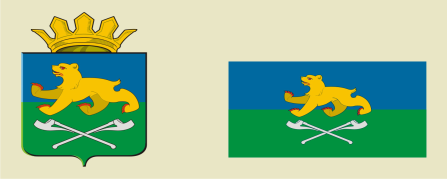 АДМИНИСТРАЦИЯ СЛОБОДО-ТУРИНСКОГОМУНИЦИПАЛЬНОГО РАЙОНАПОСТАНОВЛЕНИЕ АДМИНИСТРАЦИЯ СЛОБОДО-ТУРИНСКОГОМУНИЦИПАЛЬНОГО РАЙОНАПОСТАНОВЛЕНИЕ от 19.09.2019№ 408-НПАс. Туринская Слободас. Туринская Слобода